План работ по содержанию общего имущества МКД на 2014 - 2017 годД. № 83 корпус 4   ул.  Мельничная  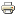 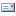 